EDMOND 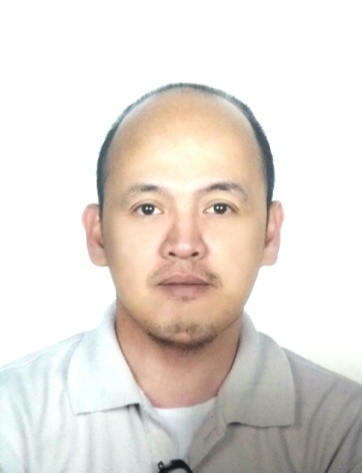 To be part of your company, as I’ll do my best in fulfilling my duties and Responsibilities in any position that is appropriate for me to work.EMAIL: Edmond.381713@2freemail.com Profile:Experienced and professional drafter looking for a position as a CAD Operator. Offering a strong work ethic and dedication to a job well done.An occupational health & safety specialist with over six (6) years experiences in industrial and healthcare facility environment.Skills:Expert CAD operator in any version AutoCAD 2d/3d programs,Autodesk viz/3dsmax, and Autodesk Revit architecture.(Architectural/Structural steel detailing)Proficient in designs, installations, commissioning, inspections of different types of fire protection systems such as fire alarm system, suppression system, security access control system and gas detection system.Resilient computer skills in Microsoft Office software and ability to acquire proficiency in additional software pertaining to job function.Excellent ability to develop eLearning and training videos.Knowledge in Manual Drafting, (Architectural, Structural, Sanitary/Plumbing, Electrical)Knowledge with Structural Steel Detailing, supervising civil & construction works.Has a knowledge in Adobe Photoshop/Graphic DesignsOutstanding ability to interpret construction drawings and site plans Work Experience:ARCHITECTURAL DRAFTSMAN                                                                         JUNE 04, 2016 to JUNE 2018DUBAI, UAEDuties & Resposibilities:Directly reporting to Project Manager and Project EngineerPrepares Shop Drawings, as built plans and other details.Prepares Estimates/Material Quantity.Onsite inspection.Review the drawings and coordinates with surveyor.Safety Specialist-Head of Drafting Section	                                         January 28, 2010 to August, 2015ENVIRONMENTAL HEALTH AND SAFETY DEPARTMENTPrince Sultan Military Medical City   SULAMANIYAH, RIYADH, KSA	Duties and Responsibilities:Designing Fire protection system using AutoCAD program.Designing Emergency evacuation plan / drawings.Participate in the development and implementation of hospital-wide safety programs such as fire prevention training, lockout/tagout, confined space entry, fire protection, and other OSHA safety compliance programs.Fire Alarm Design Technician                                                          January 27, 2008 to January 7, 2010ENVIRONMENTAL HEALTH AND SAFETY DEPARTMENT  AL HADA ARMED FORCES HOSPITAL  Al HAda, Taif, KSADuties and Responsibilities:Preparing Emergency Evacuation Plan for various hospital in Taif RegionPreparing Shop Drawings.  Design and layout sprinkler system Making as-built plans Responds to Emergency Alarm activation and Investigate the cause of alarmCreate /Generate incident reportsStructural Steel Detailer                                                              August 30, 2007 to January 11, 2008SGA STRUCTURAL DETAILINGKapt. Kiko st., San Agustin,MAlolos City, Bulacan, 3000Duties and Responsibilities:Reviews architectural plans and prepares erection plans, steel column details using Autocadd programs..Prepares shop drawing and steel joint details.Designer and Project Supervisor                                                    May 11, 2006 to August 04, 2007CITYWALK SPORTS CENTER/ A.A. DOMINGO CONSTRUCTIONBgy. Catmon, City of Malolos, BulacanDuties and Responsibilities:Planning and Design and Construction of City walk Sports Center Located at Bgy. Catmon, City of Malolos, BulacanPreparing shop drawing / As built plans On site supervision Assumes complete program responsibility under the guidance of a   Project Manager for proposals and projects assignedMaintains safe, secure, and healthy work environment by following and enforcing standards and procedures; complying with legal regulations.    Project Supervisor                                                                         January 04, 2005 to May 31, 2005    CSTRINIDAD GENERAL CONTRACTOR    JVS, Santol, Balagtas, BulacanDuties and Responsibilities:Assumes complete program responsibility under the guidance of a   Project Manager for proposals and projects assigned. Estimates and maintains effective control of project and product cost.Planning and Design and preparing shop drawing.Project Supervisor                                                                                     May 2004 to November 2004G.S. Mateo Consultancy ServicesPurok 5 Barangay Coffradia, City of Malolos, BulacanDuties and Responsibilities:  Perform related duties and responsibilities as assigned.Prepare shop drawings, architectural design, sanitary electrical design and other structural detail.Architectural Draftsman/Cadd Operator                                             August 1998 to May 2000CPK REALTY AD DEVELOPMENT CORPORATIONMac Arthur Highway, Bgy. Guinhawa, City of Malolos, BulacanDuties and Responsibilities:  Perform related duties and responsibilities as assigned.  Prepare shop drawings, architectural design, sanitary, electrical design and other structural detail.Architectural Draftsman                           May 1993 to August 1998/May 2000 to March 2004                                                                           SAINT GABRIEL CONSTRUCTION173 Ilang-ilang St., Alido heights Subdivision, City of Malolos, BulacanDuties and Responsibilities:  Perform related duties and responsibilities as assigned.Training and SeminarTraining on AutoCAD 2006                                                 October 26, 2005 to November 24, 2005Microcadd Technologies5th Floor, Dona Consilacion Bldg.,Cubao, Quezon CityPhilippinesTraining on Autodesk Viz 2007                                                       January, 2007 to February, 2007Microcadd Technologies5th Floor, Dona Consilacion Bldg.,Cubao, Quezon CityPhilippinesOSHA & NFPA SEMINARS TRAINING ATTENDED:                      January, 2008 - November, 2008 (Introduction NFPA Codes and Standards Orientation, Training on Electrical Safety, Machine Guarding, and Personal Protective Equipment Orientation, Flammable and Combustible liquids, Fire Safety, Introduction NFPA 101-Life Safety Code Orientation, NFPA 72 National Fire Alarm Signaling Code Orientation, NFPA 1 – Fire Prevention Code , Walking, Working Surface, Lock-out/Tag-out, Cutting, Welding and Brazing Safety Orientation, Fire Management Orientation)          Certificate of Appreciations/Awards		4-Awards Certificate for outstanding Contribution                                   September 7, 2011Towards contribution for the achievement in JCIAccreditation of Al Wazarat primary Health Care Center.Riyadh, KSA      1-Awards Certificate for outstanding Contribution	                          December 18, 2015Towards contribution for the achievement in JCIAccreditation of Prince Sultan Military Medical CityRiyadh, KSAEducation  Bachelor of Science in Civil Engineering                                                              June 2005  (Undergrad)  Bulacan State University  							  Malolos City  Drafting Technology                                                                                                June 1990 to March 1992  Bulacan State University  							  Malolos CityPersonal informationCivil Status:			                            MarriedCitizenship:			                            FilipinoReligion:			                           CatholicDate of Birth:			                            March 25,1974Place of Birth:			                            Sta. Rita, Guiguinto, BulacanHeight:				               5’ 6”Weight:				               70 kgs. 